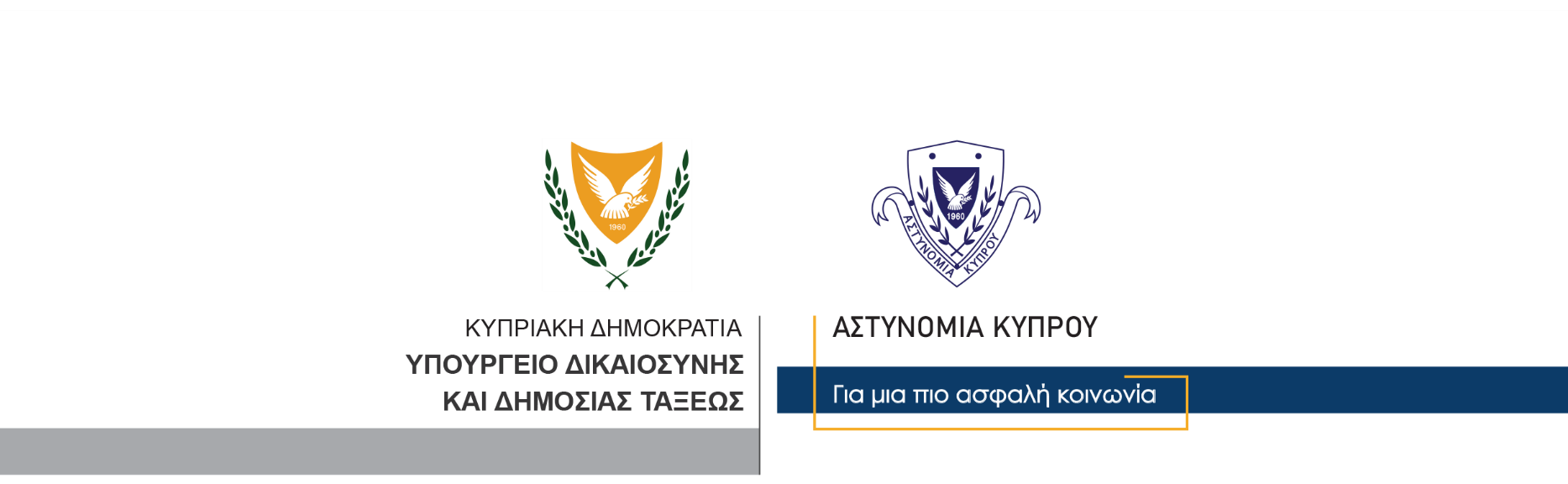   Γραφείο Τύπου και Δημοσίων Σχέσεων11 Νοεμβρίου, 2020Δελτίο Τύπου 1 –  Κυκλοφορία πλαστών χαρτονομισμάτων – παράνομη κατοχή ναρκωτικών - σύλληψηΜέλη της Αστυνομίας, κλήθηκαν να ανταποκριθούν σήμερα τα ξημερώματα σε περιστατικό στη Λευκωσία, μετά από πληροφορία, ότι νεαρός άντρας προκαλούσε ανησυχία.Τα μέλη της Αστυνομίας, μετέβησαν στην περιοχή, όπου εντόπισαν ένα 23χρονο, ο οποίος ανέφερε, ότι κατείχε πλαστά χαρτονομίσματα. Σε έρευνα που έγινε σε τσάντα που είχε στην κατοχή του, εντοπίστηκαν μέσα σε φακέλους, 67 χαρτονομίσματα των 20 ευρώ, τα οποία φαίνεται να είναι πλαστά, καθώς επίσης και τρία γραμμάρια κάνναβης.Ο 23χρονος συνελήφθη βάσει δικαστικού εντάλματος, ενώ σε έρευνα που έγινε στην οικία του, εντοπίστηκαν ακόμη 23 χαρτονομίσματα των 100 ευρώ και άλλα 9 των 20, καθώς επίσης και 8 φυτά κάνναβης.Το ΤΑΕ Λευκωσίας συνεχίζει τις εξετάσεις.Κλάδος Επικοινωνίας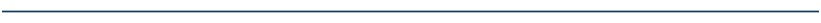 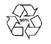 Οδός Αντιστράτηγου Ευάγγελου Φλωράκη, 1478, Λευκωσία,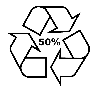 Τηλ.: 22808067, Φαξ: 22808598,  Email: pressoffice@police.gov.cy, Ιστοσελίδα: www.police.gov.cy